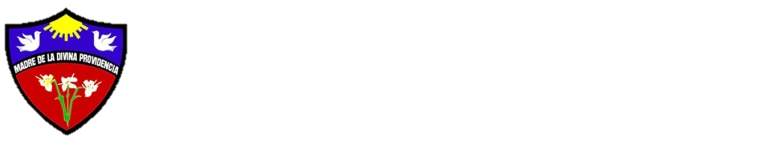 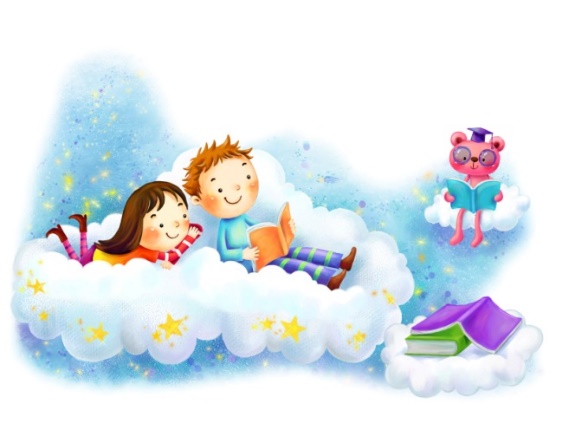                Colegio Madre de la Divina Providencia               Departamento de Lenguaje y Comunicación               Profesora: I. Paulina Quinteros Pacheco.                          Plan lector 2020 Curso: 2° básico	TítuloAutorEditorialFecha de Evaluación1. El pequeño doctor ¿Qué hace cuando sucede un accidente?Editorial SopenaÚltima semana de Abril2. Un paseo al campo.Fernando KrahmSerie AmarillaAlfaguara InfantilÚltima semana de Mayo3.El baile del Clap. Moviendo nuestro cuerpoEditorial SopenaÚltima semana de Junio4. Cuentos para MarisolMarta BrunetColección Delfín de ColorEditorial Zig- ZagÚltima semana de Agosto5. No tengo susto ¿Cómo relacionarse con los demás?Editorial SopenaÚltima semana de Octubre9.Cuentos de mi escritorioJuan TejedaColección Delfín de colorEditorial Zig- ZagÚltima semana de Noviembre